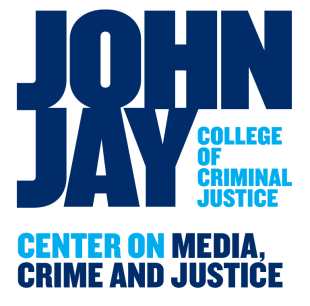 RETHINKING SOLITARY CONFINEMENTWhere Do We Go From Here?National Conference & Journalism Fellowship LaunchApril 26-27, 2018John Jay College of Criminal Justice(Working agenda: Subject to minor changes)Thursday, April 268:30 a.m. Continental breakfast9 a.m. Opening Speaker Leann Bertsch, president, Association of State Correctional Administrators; and director, North Dakota Department of Corrections and Rehabilitation, 9:45-11 a.m. The Politics and Policy of Solitary Confinement Johnny Perez, Washington, D.C.-based National Religious Campaign Against Torture director of U.S. Prisons Policy/Together to End Solitary Confinement; was in solitary confinement as a juvenile and an adult.Jessica Sandoval Washington, D.C-based chief strategist for the Unlock the Box Campaign, a national campaign to end solitary confinement.  Minnesota State Rep. Nick Zerwas (R-Elk River), leading author of, thus far, failed legislation to remove Minnesota from the list of states without any rules on long-term/to limit solitary confinement, including for the mentally ill.Marc Levin, J.D., vice president of criminal justice at Texas Public Policy Foundation; co-author, Pre-Trial and Mental Health Policy in Harris County, Texas: Front-end Protections that Protect Citizens, Control Costs and Ensure Justice.Moderator: Steve Handelman, Center on Media, Crime and Justice executive director 11 a.m.-12:30 p.m.The Brain and Body in Solitary ConfinementStuart Grassian, MD, former Harvard Medical School physician-research who has interviewed hundreds of solitarily confined patients and published such papers as this one.Brie Williams, MD, UCSF Medical School prof and director of its Criminal Justice and Health program; lead researcher of The Health Risks and Costs of Solitary Confinement, a study slated to end in 2019; California DOC consultant; an expert witness in various courts.Homer Venter, MD, MS, lead researcher/author of “Solitary Confinement and Risk of Self-harm Among Inmates,” director of programs for Physicians for Human Rights, NYU School of Medicine.Moderator: Gerard W. Bryant, PhD, John Jay College of Criminal Justice director of counseling services; New York City Department of Corrections board of directors; former federal Bureau of Prisons assistant warden.12:30-2 p.m.Lunch: Keynote Convo with:Anthony Graves, exonerated, former Texas death row and solitary confinement inmate; author of “Infinite Hope;” founder/executive director of Anthony Graves FoundationMario Bueno, author of “Reformed: Memoir of a Juvenile Killer;” former solitary confinement inmate and co-founder/co-director of Leaders Under Correct Knowledge (LUCK Inc.), a Michigan re-entry program.Moderator: Freelance journalist Curtis Stephen, former Open Society Institute Fellow.2-2:15 p.m.Interlude: Snippet of Kaleif Browder story by actor Donnell E. Smith, who played Browder in a docu-series on Browder. Celebrity rapper Jay Z produced the docu-series.  2:30-4 p.m.Confining the Young: Costs and ControversiesMarsha Levick, Esq., chief counsel and co-founder of Philadelphia-based Juvenile Law Center, who’s litigated cases involving juvenile confinement and cases of juvenile family law that she contends feed that pipeline.Sarah Vinson, MD, Atlanta-based forensic and juvenile psychiatrist; Morehouse School of Medicine and Emory School of Medicine professor; and Georgia Department of Juvenile Justice doctor.Kyung Ji Kate Rhee, deputy director Brooklyn-based Center for NuLeadership Solutions and director of its youth justice advocacy project.Moderator: Leslie Lapides, managing editor of the Juvenile Justice Information Exchange.4-5:30 p.m.Race, Class, Disabilities, Et cetara: A Partial Profile of Who’s in SolitaryAnna VanCleave, Yale Law School lecturer; director of Yale’s Liman Center for Public Interest Law, which, with the Association of State Correctional Administrators, authored “Aiming to Reduce Time in Cell,” a November 2016 report on restrictive correctional housing.Margo Schlanger, University of Michigan Law professor, author of “How the ADA (Americans With Disabilities Act) Restricts Solitary Confinement for People with Mental Disabilities” and “Against Solitary Confinement: Jonah’s Redemption and Our Need for Mercy.” Moderator: Freelance journalist Katti Gray, The Crime Report contributing editor and “Rethinking Solitary Confinement” conference/journalism coordinator.Friday April 278:30 a.m. Continental breakfast9-10:30 a.m.The Courts’ Impact on Solitary Confinement ReformU.S. District Judge James Peterson, who in September 2017 ordered  Wisconsin to end solitary confinement of juveniles and allowed a class-action lawsuit against a couple of the state’s juvenile detention centersFormer U.S. District Judge Shira Scheindlen, who, responding to a class-action suit, in 2016 ordered New York’s prisons to limit the “frequency, duration and severity” of solitary confinement. She’s now in private practice.Laura Rovner, Esq., University of Denver Strum School of Law/Civil Rights Clinic, litigator on prisoner rights; and author of this 2015 legal brief, Dignity and the Eighth Amendment: A New Approach to Challenging Solitary Confinement.Moderator: John Jay College of Criminal Justice Distinguished Lecturer Martin Horn, executive director of New York State Sentencing Commission. 10:30-11:30 a.m.Correctional Professionals on the Pros & Cons of Solitary Confinement Elias Husamudeen, president Corrections Officers Benevolent Association, NYC; former corrections officer.Former corrections officer and retired Colorado DOC Warden Susan Jones, PhD.; author, The Faces of Change: Women Wardens of Colorado. 11:30 a.m.-12:20 p.m. Gaining Access: Storytelling Tools, Techniques and LogisticsBrooklyn-based filmmaker Kristi Jacobson, director and producer of 2017’s “Solitary: Inside Red Onion State Prison,” a Virginia supermax facility where some have spent 23 hours a day, sometimes for decades, in an 8-by-10 square foot cell. (23 hours is something of a national standard.)Solitary Watch investigative journalist and Solitary Watch editor Jean Casella, co-author of “Hell is a Very Small Place.”Moderator: Mensah H. Dean, a Philadelphia Inquirer/Daily New criminal; justice/courts reporter. 12:30 p.m.: Field trip TBD4-5:30 p.m.  Fellows Wrap (story ideas, etc)Good-byes 